News from Alnmouth and Lesbury Mothers' UnionIt's been a bit quiet of late but things are beginning to happen again!First, to explain the picture of the fabulous Fiddle Pinnies….Some time ago, I asked if anyone would be interested in sewing fiddle pinnies  for dementia patients. In early May I was contacted by Cate Archer in Alnmouth.And here are just 4 of the ones she made. They all consist of items to do with her 2 dogs who sadly died recently. Cate has a special interest in supporting dementia patients and one of her dogs was a therapy dog who accompanied her in her work. A very interesting and personal article by Cate is going to be published in the next Mothers' Union news publication which goes to all Northumberland members and more. A big Thank You to Cate from the MU.Weekly Zoom Tea and Talks have continued and numbers still grow as more members are able to: 'press the right buttons'!!We have now had our first face-to-face committee meeting. Providing we still can….here are some diary dates:MU meeting in Lesbury Church at 2pm on July 26th (general catch up and planning for the future)Mary Sumner Day Service in Lesbury Church, Thursday 5th August at 10.am (please note this is a normal Thursday 10 am service time and is open to EVERYONE) refreshments after the service.Planning ahead for good weather: Tea by the Sea at Island View, 2-4pm August 23rd.Members, partners, grandchildren, dogs all welcome. There will be a raffle in aid of backpacks for those leaving prison. Other news:Recent elections have brought a change in some of the roles in MU.To date, we are very pleased to welcome Margy Tasker-Brown as our new President. A lot of our members have known Margy for many years and she has been a Zoom Tea and Talk member from the start.We also welcome, with pleasure: Anne Blight as Vice President for the Northumberland Archdeaconry and Anne Cairns as Vice President for the Lindisfarne Archdeaconry.These roles are until 2024 starting on January 1st 2022.Looking forward, we are hoping to restart our meetings with speakers attending and annual diocesan meetings and services taking place when the lifting of restrictions allow.If you would like information about becoming a member or coming along as a guest, please do make contact.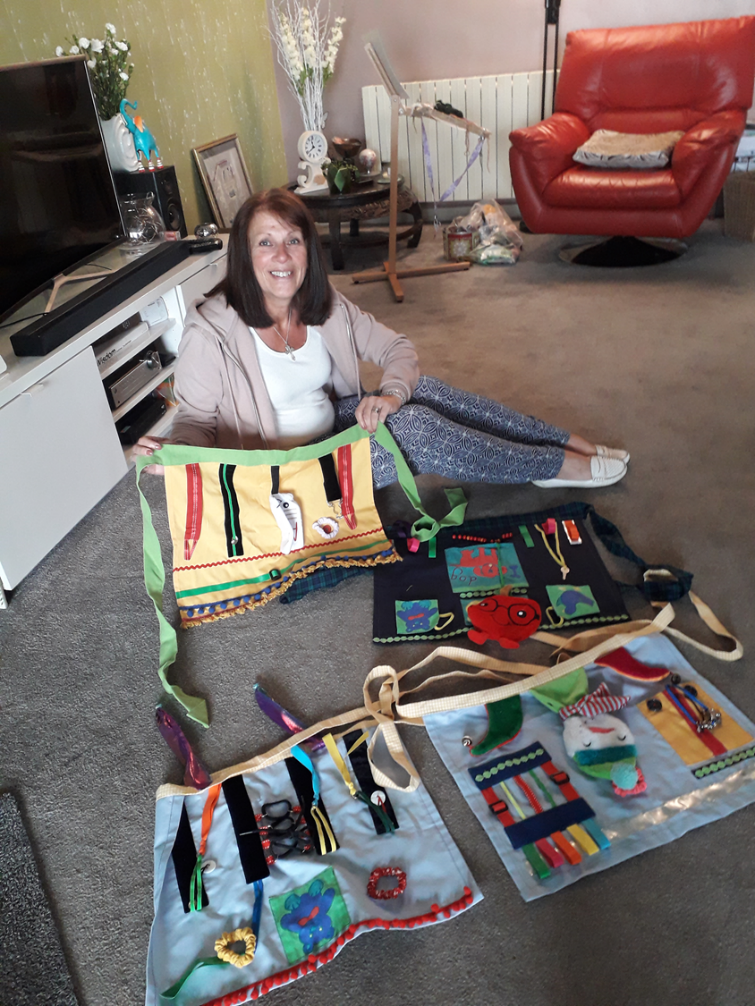 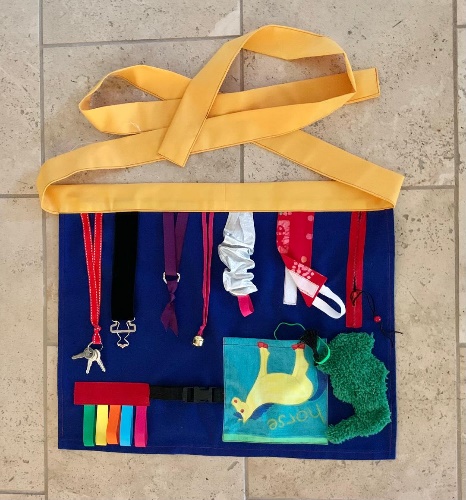 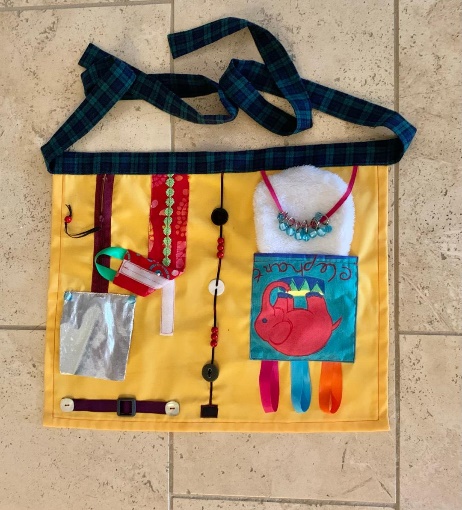 